RückmeldebogenJobcenter Deutsche WeinstraßeFriedrich-Ebert-Str. 1767433 Neustadt 							    Rückgabe an 640Absender: 	_________________________________                              ______________________Name, Vorname				                                      Kundennummer (wenn vorhanden)_________________________________Straße, Hausnummer_________________________________PLZ, Stadt aktuelle Telefonnummer: ______________________________________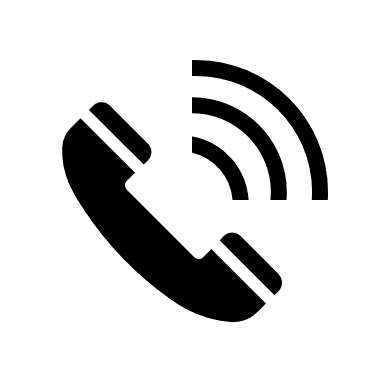 Schulabschluss/ Градація: _______________________________________Anzahl der Schuljahre/ кількість шкільних років: _______________Zeugnis auf Deutsch übersetzt?Сертифікат перекладено німецькою мовою ?       Ja // Так           nein //ні     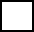 Schulabschluss bereits in Deutschland anerkannt?   Атестат про закінчення школи вже визнаний у Німеччині?							  Ja // Так            nein //ні    Ich habe in folgenden Bereichen praktische Erfahrung:Маю практичний досвід у наступних сферах:Будь ласка, відзначте, як вам сподобалося відповідне стажування.Bitte kreuzen Sie an, wie Ihnen das jeweilige Praktikum gefallen hat. Ich erwünsche mir vom Jobcenter folgende Unterstützung, damit ich meine beruflichen Ziele erreiche:Я хотів би отримати наступну підтримку від центру зайнятості, щоб я міг досягти своїх професійних цілей :__________________________________________________________________________________________________________________________________________________________________________________________________________________________________________________________________________________________________________________________________________________________________________________Ich möchte in folgendem Beruf/Bereich arbeiten:Я хотів би працювати за такою професією/сферою : ____________________________________________________________________________________________________________________________________________________Sprachkenntnisse / лінгвістичне володіння:Ich möchte gerne einen Deutschkurs besuchen:     Ja // Так           nein //ні     Я хотів би відвідати курси німецької мовиIch habe bereits folgende Deutschkurse erfolgreich besucht:Я вже успішно відвідував наступні курси німецької мови:A1 		A2		B1		B2    Weitere Mitteilungen von Ihnen / Більше спілкування від вас :Якщо можливо, дайте відповідь німецькою чи англійською. Дуже дякую _____________________________________________________________________________________________________________________________________________________________________________________________________________________________Beruf / Bereich професія / площа„Hat mir sehr gut gefallen.“ 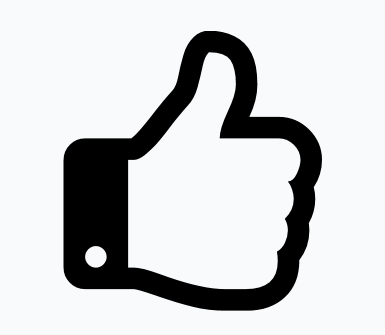 „Neutral.“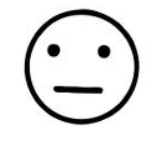 „Hat mir nicht gefallen.“  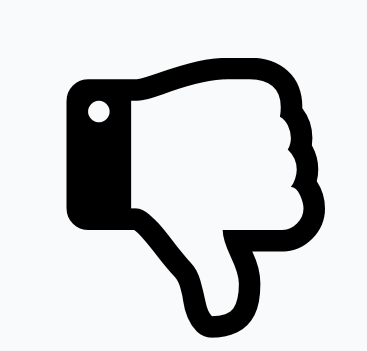 Sprache/ мова1.)2.)3.)4.)